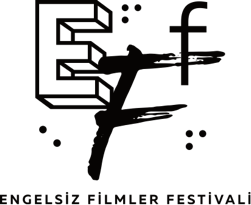 ENGELSİZ FİLMLER FESTİVALİİKİNCİ DURAĞI EŞKİŞEHİR’DE BAŞLIYORBu yıl altıncı kez düzenlenen ve ilk durağı İstanbul’da seyirciyle buluşan Engelsiz Filmler Festivali, rotasını Eskişehir’e çevirdi. 12-14 Ekim tarihleri arasında Eskişehir’de gerçekleşecek Festival, Taşbaşı Kültür ve Sanat Merkezi’nde (Kırmızı Salon) sinemaseverlerle buluşacak. Kültür sanat etkinliklerine katılımın önündeki engelleri kaldırmayı hedefleyen Engelsiz Filmler Festivali, her yıl olduğu gibi bu yıl da programında yer alan film ve yan etkinliklerini görme ve işitme engelli bireylerin erişimine uygun olarak sunacak. Eskişehir Büyükşehir Belediyesi işbirliği ile bu yıl ikinci kez Eskişehir’i ziyaret eden Festival’in Eskişehir ayağında, Engelsiz Yarışma ve Uzun Lafın Kısası seçkisi filmlerinin yanı sıra Sinema Tarihi bölümünde yer alan, François Truffaut’nın 1959 yılında Cannes Film Festivali’nde En İyi Yönetmen Ödülü’ne layık görülen “400 Darbe” filmi; Dünya Sineması bölümünde yer alan, geçtiğimiz yıl animasyon kategorisinde Oscar’a aday olan Nora Twomey’in “Pervane” filmi; Engel Tanımayan Filmler bölümünde yer alan, yönetmenliğini Barbara Albert’in üstlendiği “Matmazel Paradis” ile Jennifer Brea’ın “Altüst” filmleri ve Türkiye Sineması bölümünden Onur Ünlü’nün “Aşkın Gören Gözlere İhtiyacı Yok” filmleri seyircilerle buluşacak. Sanal Gerçeklik Deneyimi Festival’deEskişehirli sinemaseverlerin 12 - 14 Ekim tarihleri arasında takip edebileceği Festival, 2 farklı Sanal Gerçeklik Deneyimini de seyircilerle buluşturuyor. Otizmli Layla’nın gözünden dünyaya bakmak için Parti VR, tekerlekli sandalye ile buz pateni yapan Maxim Kiselev’in yaşadıklarına tanık olmak için VRBecerisi: Maxim Kiselev adlı Sanal Gerçeklik Deneyimleri, Taşbaşı Kültür ve Sanat Merkezi’nin (Kırmızı Salon) fuaye alanında takip edilebilecek. Otizm Dostu Gösterim GerçekleşecekEngelsiz Filmler Festivali’nin Eskişehir programında, otizm spektrum bozukluğu yaşayan çocuk ve gençlerin rahat bir şekilde film izleyebilmelerine imkân veren Otizm Dostu Gösterim de yer alıyor. Bu özel gösterim kapsamında “Orman Çetesi” adlı çocuk filmi seyircilerle buluşacak. Ormanda yaşayan canlıların, ormanı yok etmek isteyen Koala Igor’a karşı mücadelesini anlatan film, loş bir salonda, ses seviyesi düşük tutularak gösterilecek ve seyircilerin salonda istedikleri gibi hareket etmeleri mümkün olacak. Canlan Kıpırdan Animasyon Film Atölyesi Çocukların kendi yarattıkları karakterler ve öykülerle canlandırma film denemeleri yaptıkları atölye çalışması, 9-12 yaş arasındaki işitme engelli sinemaseverleri canlandırma sanatıyla tanıştırıyor. Katılımcıların kendilerini canlandırma sanatı ile ifade etmelerini sağlayacak atölye, canlandırma sanatçısı Işık Dikmen tarafından gerçekleştirilecek. Engelsiz Filmler Festivali, Eskişehir durağından sonra 17 - 21 Ekim tarihleri arasında Ankara’da Çankaya Belediyesi Çağdaş Sanatlar Merkezi ve Goethe-Institut Ankara’da sinemaseverleri ağırlayacak. Tüm Gösterim ve Etkinlikler Ücretsiz Açık Toplum Vakfı’nın ana destekçisi olduğu Engelsiz Filmler Festivali her sene olduğu gibi bu sene de tüm gösterimlerini ve yan etkinliklerini ücretsiz olarak seyircilere sunuyor.Engelsiz Filmler Festivali hakkında ayrıntılı bilgiye www.engelsizfestival.com adresinden ulaşabilir; Festival’in Facebook, Instagram ve Twitter hesaplarından duyuruları takip edebilirsiniz.Eskişehir Gösterim Programı: Taşbaşı Kültür Sanat Merkezi Kırmızı Salon12 Ekim Cuma12.00 400 Darbe14.15 Uzun Lafın Kısası16.30 Pervane19.00 Yol Kenarı13 Ekim Cumartesi12.00 Matmazel Paradis14.15 Aşkın Gören Gözlere İhtiyacı Yok16.30 Kelebekler19.00 Kar14 Ekim Pazar12.00 Otizm Dostu Gösterim: Orman Çetesi14.15 Altüst16.30 Sofra Sırları19.00 İşe Yarar Bir ŞeyDetaylı Bilgi İçin:BAF & ZB Pazarlama İletişim AjansıBerk Şenöz/ 0546 266 51 44berksenoz@zbiletisim.com 